 МУНИЦИПАЛЬНОЕ УЧРЕЖДЕНИЕ«УПРАВЛЕНИЕ ОБРАЗОВАНИЯ»ЭЛЬБРУССКОГО МУНИЦИПАЛЬНОГО РАЙОНАКАБАРДИНО-БАЛКАРСКОЙ РЕСПУБЛИКИ361624, Кабардино-Балкарская Республика, город Тырныауз, проспект Эльбрусский, №-39Тел.4-39-25, e-mail:obrelbrus@yandex.ru25.05.2023г.                                          г. Тырныауз                                                    № 95/1П  Р  И  К  А  ЗОб утверждении плана мероприятий («дорожной карты»)по работе с общеобразовательными организациями с низкими образовательными результатами обучающихсяв Эльбрусском муниципальном районе в 2023 годуВ соответствии с Планом мероприятий («дорожной картой») по работе с общеобразовательными организациями с низкими образовательными результатами обучающихся в Кабардино-Балкарской Республике в 2023году, утвержденным приказом Министерства просвещения и науки КБР от 28.04.2023 № 22/449 ПРИКАЗЫВАЮ: Утвердить прилагаемый План мероприятий по работе с общеобразовательными организациями с низкими образовательными результатами обучающихся в Эльбрусском муниципальном районе в 2023году (далее – «дорожная карта»).Заместителю начальника МУ «Управление образования» местной администрации Эльбрусского муниципального района (Шахмурзаева А. М.) обеспечить координацию деятельности по выполнению мероприятий                                                            «дорожной карты», утвержденной пунктом 1 настоящего приказа.Руководителям общеобразовательных организаций (МОУ «СОШ №1 им.А.Ж.Доттуева» с.п.Кёнделен, МОУ «СОШ им.А.М.Ахматова» с.п. Былым) обеспечить своевременную реализацию мероприятий «дорожной карты», утвержденной пунктом 1 настоящего приказа.Контроль за исполнением данного приказа оставляю за собой.Начальник управления образования                                 Н. АтакуеваУТВЕРЖДЕНприказом МУ «Управление образования» местной администрации Эльбрусского муниципального районаот «25»  05  2023 г. № 95/1План мероприятий («дорожная карта»)по работе с общеобразовательными организациями с низкими образовательными результатами обучающихсяв Эльбрусском муниципальном районе в 2023годуМуниципальнэIуэхущIапIэКъэбэрдей-БалъкъэрРеспубликэми Эльбрус муниципальнэкуейм щIэныгъэмкIэ и управленэ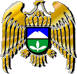 Муниципал учреждениеКъабарты-МалкъарРеспубликаныЭльбрус муниципал району билимБериууправлениясы№ п пМероприятияСроки реализацииОтветственные за реализацию мероприятийПланируемые результаты1Разработка «Дорожной карты» по сопровождению школы, имеющей низкие образовательные результаты обучающихся май 2023Управление образованияУтверждение «Дорожной карты» по сопровождению школ, имеющих низкие образовательные результаты обучающихся2Разработка школьных «дорожных карт» по повышению качества образования и эффективности деятельности общеобразовательной организации (далее – школьные «дорожные карты»)май-июнь 2023Динаева Т.А.Толбоев С.И.Утверждение в ОО школьных «дорожных карт» по повышению качества образования и эффективности деятельности ШНОР3Создание на официальном сайте ШНОР раздела «ШНОР», с целью публикации необходимой информациииюнь 2023Динаева Т.А.Создание на официальном сайте ОО раздела «ШНОР»4Проведение мониторинга реализации школьных «дорожных карт»сентябрь –ноябрь 2023Управление образованияПроведение мониторинга реализации школьных «дорожных карт», составление информационной справки по результатам мониторинга5Проведение отчетной сессии с руководителями ШНОР и резильентной школы по реализации школьных «дорожных карт», подведение итогов реализации проекта по сопровождению ШНОР в 2023годудекабрь 2023Управление образования, Динаева Т.А.Толбоев С.И.Проведение отчетной сессии с руководителями ШНОР и резильентной школы, анализ эффективности принятых мер, подведение итогов реализации проекта по сопровождению ШНОР в 2023 году6Выезды муниципальной команды в ШНОР с целью оказания консультационной, информационной и методическойподдержкив течение 2023 годаУправление образованияПроведение 2-х выездных мероприятий в ШНОР7Информационно- методическая поддержка педагогов ШНОР (привлечение педагогов к участию в муниципальных, региональных и федеральных семинарах и вебинарах, направленных на повышение качества образования)в течение 2023 годаУправление образованияУчастие педагогов ШНОР в семинарах и вебинарах, направленных на повышение качества образования8Привлечение педагогов ШНОР к участию в оценке предметных и методических компетенций педагогических работниковв течение 2023 годаУправление образованияУчастие более 30% педагогов ШНОР в оценке предметных и методических компетенций с целью выявления профессиональных дефицитов9Привлечение руководителей, педагогов, обучающихся ШНОР к участию в конкурсах, проектах, олимпиадах, грантовых программах на различных уровняхв течение 2023 годаУправление образованияУчастие руководителей, педагогов, обучающихся ШНОР в конкурсах, проектах, олимпиадах, грантовых программах